Mr. Brakeman’s Marvelous Summer Reading for Almost 6th Graders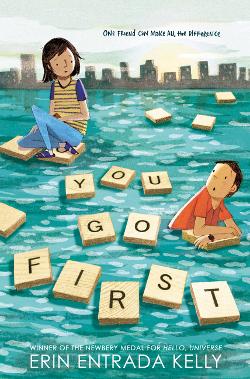 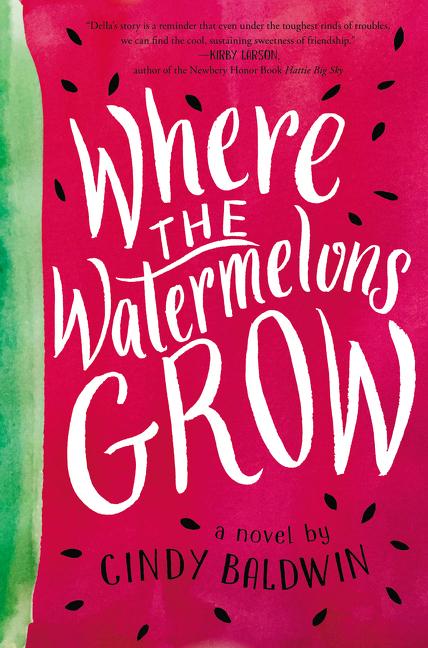 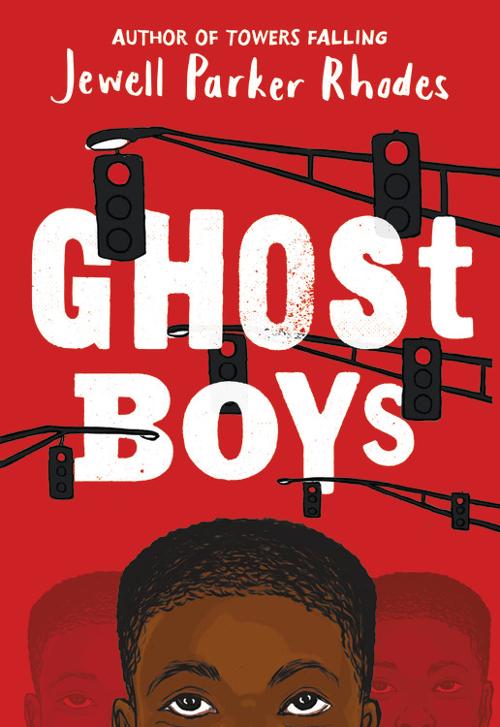 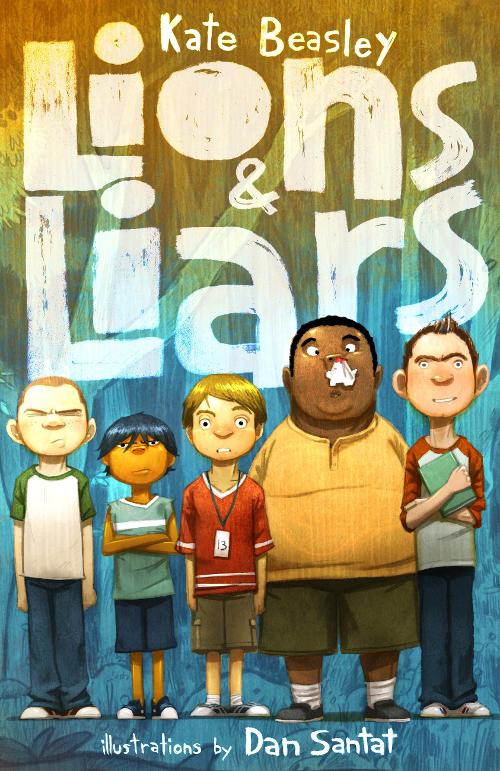 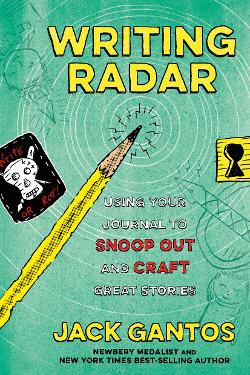 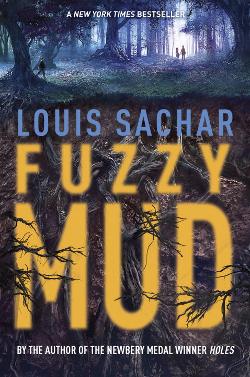 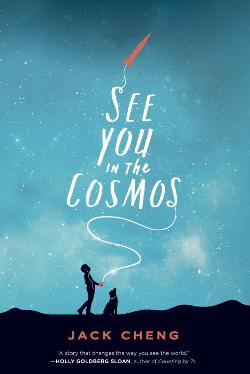 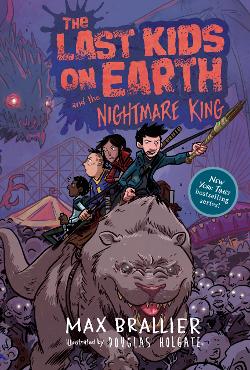 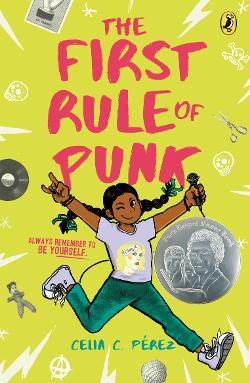 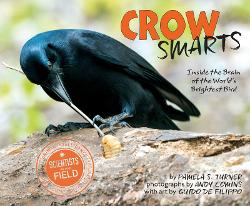 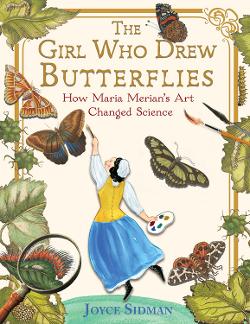 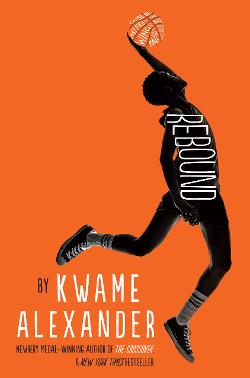 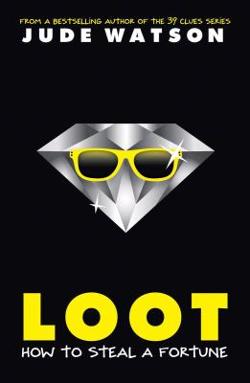 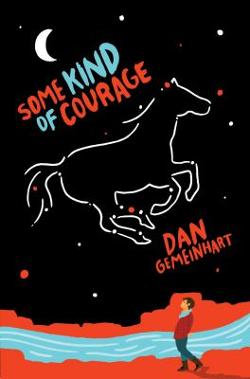 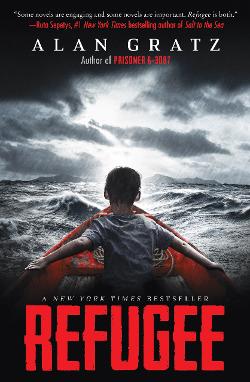 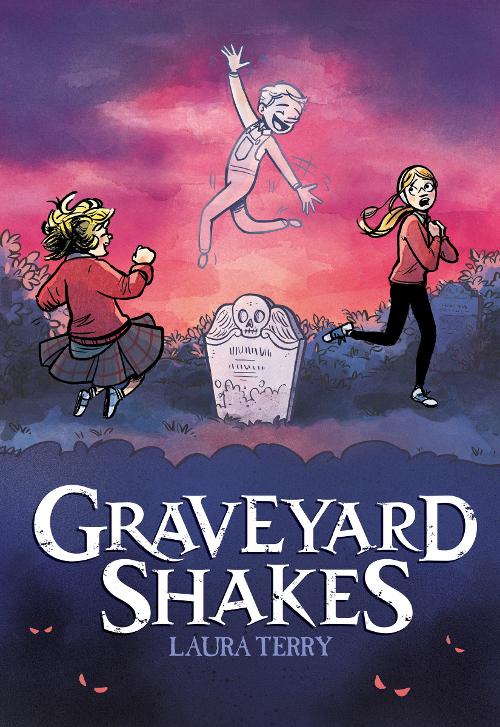 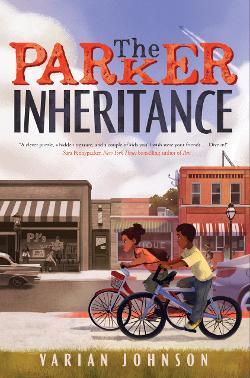 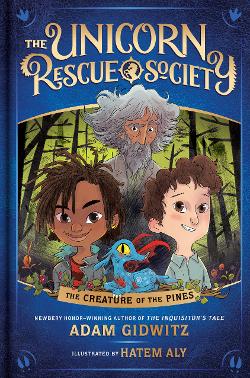 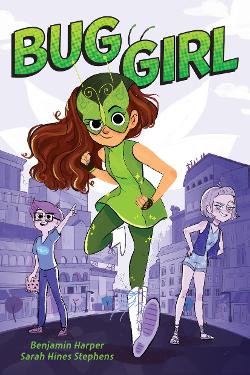 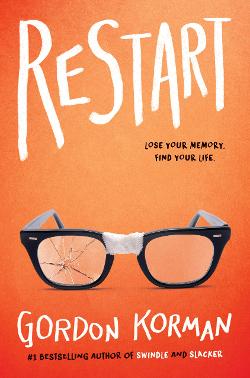 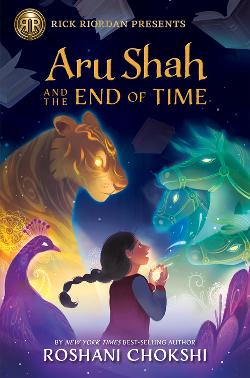 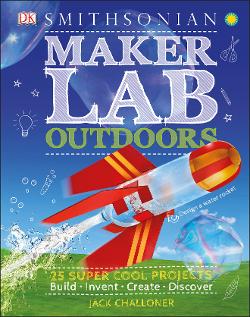 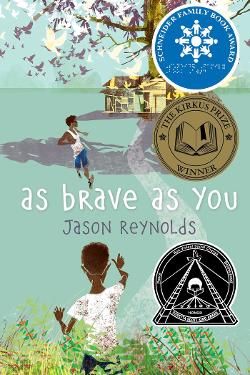 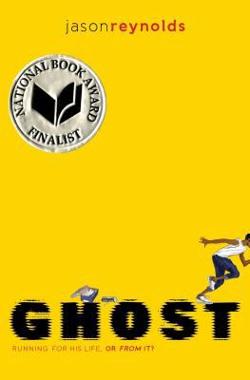 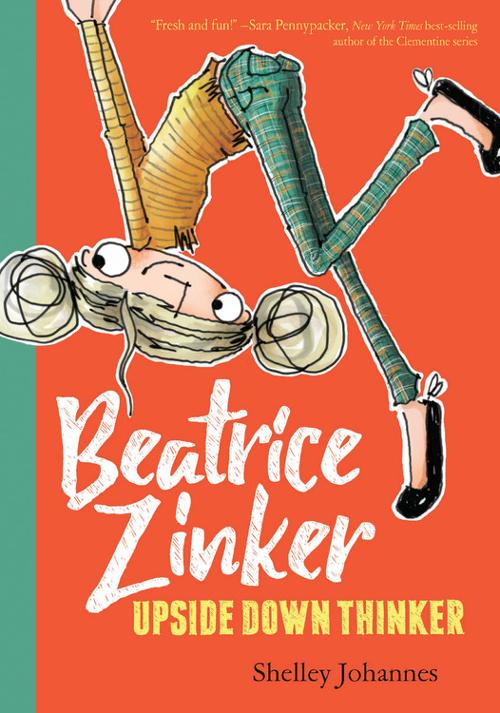 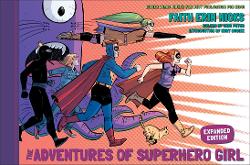 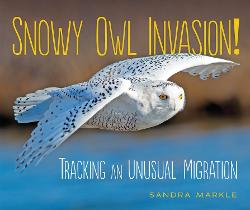 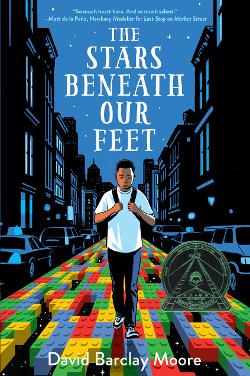 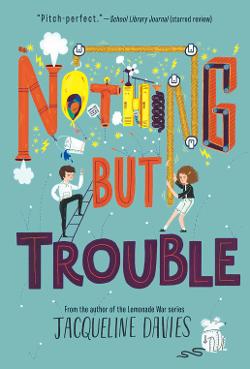 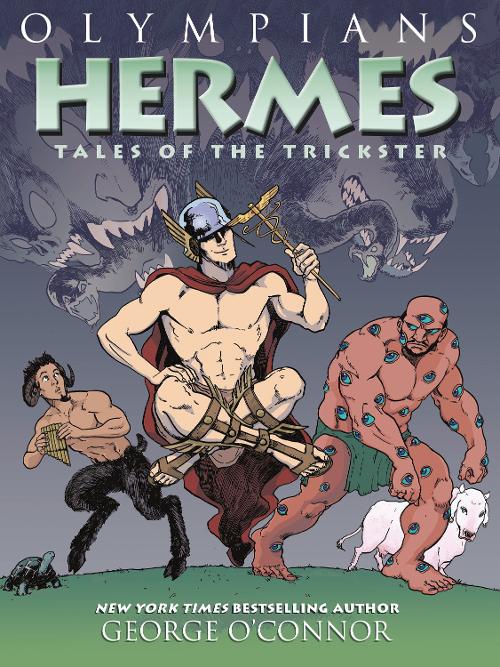 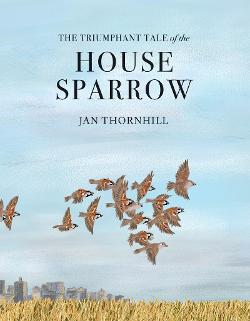 